“Sideways Stories from Wayside School”   By: Louis Sachar 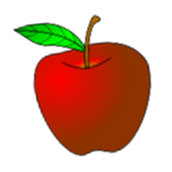 Crafts Kids Can Make Yarn Apple Craft for Kids to Make Instructions: This yarn apple craft really is a pretty simple craft.Put a bunch of glue in a bowl. Add red glitter to the glue mixture for some sparkly, shiny apples!Cut some red yarn long string pieces. Take the yarn and dip it in the glue mixture. Stirring it around with a spoon.Line the bottom of muffin tin with wax paper. Scoop the yarn out with a spoon and plopped it in the muffin tin. And then used your fingers to spread it out to cover the bottom of each muffin spot.String it out with your fingers a couple of times.Once all the bases of the apples were made, cut some small pieces of green paper to be a leaf.Place it on the edge of the red yarn.Before popping them in the oven, Give another shake of glitter to all the apples! They’re extra sparklyThen it’s time to wait and wait. These always take forever to dry. Place them in the oven at its lowest setting (170 degrees F) for a good hour and then let them sit out… and then back in the oven.Once they were dry on the top, pop them out of the muffin tin and flip them over on a sheet pan to put back in the oven for a little bit longer.With some string, attach them to the curtain rod in your window.Now you have some festive apples to begin the fall season!Little Apple Yarn Favors You’re going to love how different each of the apple yarn favors turns out! With every wrap of yarn, you just never know what wonky shape is going to be created. That’s half the fun!Little Apple Yarn Favors Supplies:craft yarn – red, green, or yellow (the cheap yarn will do, $2 a skein)pipe cleaners (or chenille stems) – brown and greenpiece of cardboard – 2 in x 5 inInstructions:First find a piece of cardboard to help you with the winding. I tore off a piece from a box we had lying around. If you want a smaller apple, use a piece of cardboard that is 2 inches thick. Or if you want it a little larger, go 3 inches. I also bend my piece of cardboard in half a bit, just so it’s easier to take the yarn off when it’s done being wrapped.Take your yarn color of choice and start wrapping it around your cardboard. We did ours almost 100 times around, so keep on winding!! Although I did wrap one apple only 80 times, and it looked just as good. The more you wrap, the thicker and tighter the apple looks. When you’re done winding, then just cut your string off, letting it hang in place. It will get tucked away later.Cut your brown piece of pipe cleaner in half and slip one through your winded up yarn. This is where the bent in half card board piece comes in handy. If your cardboard is bent, it’s easier to slip the pipe cleaner through. Then twist up the end together, forming a stem for the top of the apple.You now put the other cut half brown pipe cleaner through again and twist it up on the opposite end of the yarn, creating the round apple and looking like the little bottom end of an apple. Twist it up a ways, then cut off the pipe cleaner with scissors fairly close to the yarn and bend that end of wire in.You can be done here or add a little leaf to the apple. With a 2 inch piece of green pipe cleaner, slip it under the top brown stem. Then bend in each half to look like 2 little leaves.You’re done!Apple Potpourri Supplies:Blank white paper or cardstock 8.5” X 11”Apple PotpourriGluePaintbrushPuffy PaintString Instructions:Find an apple template online or draw a large apple on blank paper. Outline the apple with puffy paint and allow to dry. When dry, allow your child to paint the inside of the apple with tacky white glue.  Finally, take apple potpourri and place on the glue.  Cut out the apple.  Punch a hole through top of apple.  Using a piece of string, hang the apple for a delightful air freshener. 